様式第１号（第４関係）　　　　　年　　　月　　　日（宛先）久慈市長　パートナーシップ・ファミリーシップ宣誓届私たちは、パートナーシップ・ファミリーシップ宣誓の取扱いに関する要綱第４第１項の規定により、お互いが人生のパートナーであることの宣誓をしたいので届け出ます。また、宣誓に当たり、同要綱の規定を遵守することを承諾します。宣誓に含める子及び親（裏面の確認事項もご記入ください。）（裏）届出に当たり、次の事項について確認しました。○　確認事項（お２人でご確認ください。）　（子及び親を宣誓に含める場合）様式第１号別紙（第４関係）同　　意　　書私は、（宣誓者）　　　　　　　　　と（宣誓者）　　　　　　　　　　の間で行われる、パートナーシップ・ファミリーシップ宣誓の取扱いに関する要綱第４第４項の規定に基づく宣誓が、家族として私を含むものであることに同意します。　　　　　　年　　　月　　　日続　　　　　　柄　　　　　　　　　　　　氏　　名（自署）　　　　　　　　　　　　生  年 　月　 日　  　  年 　 月 　 日様式第２号（第４関係）パートナーシップ・ファミリーシップ宣誓書私たちは、パートナーシップ・ファミリーシップ宣誓の取扱いに関する要綱に基づき、互いを人生のパートナーとすることを誓い、署名します。　　　　　　　　　　　　　　　　　　　（宣誓日）　  　　年　　月　　日　（宛先）久慈市長家族として宣誓に含める子及び親様式第３号（第６関係）　　　　　　　　　　　　　　　　　　　　　　　　　　　　　　　　　　　第　　　　　号パートナーシップ・ファミリーシップ宣誓書受領証　　家族の氏名パートナーシップ・ファミリーシップ宣誓の取扱いに関する要綱に基づき、パートナーシップ・ファミリーシップ宣誓書を受領したことを証します。お二人が、自らの意思と選択に基づいて自分らしく暮らし、お互いを人生のパートナーとして力をあわせて、末永くご活躍されることを期待しています。　　　　　　　年　　月　　日　　　　　　　　　　　　　　　　　　久慈市長　　　　　　印（裏）この受領証の提示を受けられた方へ　本市は、性のあり方により現在の婚姻の制度を利用することができない性的マイノリティの方々の生活上の困難及び生きづらさの軽減を図り、それぞれの人権及び多様な生き方を尊重する社会の実現に向けた取組として、パートナーシップ・ファミリーシップ宣誓制度を設けています。　この受領証は、お二人が互いを人生のパートナー（家族）として、日常生活において経済面、生活面、精神面等で相互に責任を持ち、継続的に協力し合うことを、久慈市として証するものです。掲示を受けられた方は、本制度の趣旨に十分にご理解をくださいますようお願いいたします。１　パートナーシップまたはファミリーシップとは　　互いを人生のパートナーとし、日常生活において経済面、生活面、精神面等で相互に責任を持ち、継続的に協力し合うことを約束した、双方又は一方が性的マイノリティであるお二人による関係、又はお二人とその子や親（養親子を含む）を含んだ関係をいいます。２　プライバシーの保護について　　他人の性自認（自己の性別についての認識）や性的指向（恋愛又は性愛の対象となる性別についての指向）を、本人の同意なく第三者に伝えることを「アウティング」といい、時に命に関わることのある重大な人権侵害にあたります。　　本制度利用者のプライバシーの保護について、十分にご配慮いただきますようお願いします。通称名を使用している場合　　以下に、戸籍に記載されている氏名（外国人等にあっては、旅券又は在留カードに記載されている氏名）を記載します。様式第４号（第６関係）パートナーシップ・ファミリーシップ宣誓書受領証カード（表）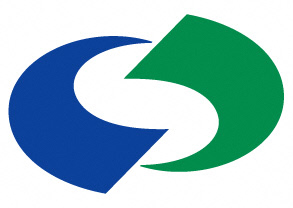 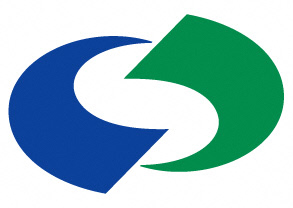 （裏）様式第５号（第６関係）パートナーシップ・ファミリーシップ宣誓者転入予定受付票　パートナーシップ・ファミリーシップ宣誓の取扱いに関する要綱第６第２項の規定に基づき、パートナーシップ関係にある者として宣誓したことを証します。　　　家族の氏名　　　　　　年　　　月　　　日　　　　　　　　　　　　　　　　久慈市長　　　　　　　　　　　印（裏）この転入予定受付票の提示を受けられた方へ　本市は、性のあり方により現在の婚姻の制度を利用することができない性的マイノリティの方々の生活上の困難及び生きづらさの軽減を図り、それぞれの人権及び多様な生き方を尊重する社会の実現に向けた取組として、パートナーシップ・ファミリーシップ宣誓制度を設けています。　この転入予定受付証は、お二人が互いを人生のパートナー（家族）として、日常生活において経済面、生活面、精神面等で相互に責任を持ち、継続的に協力し合うことを、久慈市として証するものです。掲示を受けられた方は、本制度の趣旨に十分にご理解をくださいますようお願いいたします。１　パートナーシップまたはファミリーシップとは　　互いを人生のパートナーとし、日常生活において経済面、生活面、精神面等で相互に責任を持ち、継続的に協力し合うことを約束した、双方又は一方が性的マイノリティであるお二人による関係、又はお二人とその子や親（養親子を含む）を含んだ関係をいいます。２　プライバシーの保護について　　他人の性自認（自己の性別についての認識）や性的指向（恋愛又は性愛の対象となる性別についての指向）を、本人の同意なく第三者に伝えることを「アウティング」といい、時には命に関わることのある重大な人権侵害にあたります。　　本制度利用者のプライバシーの保護について、十分にご配慮いただきますようお願いします。通称名を使用している場合　　以下に、戸籍に記載されている氏名（外国人等にあっては、旅券又は在留カードに記載されている氏名）を記載します。様式第６号（第６関係）　　　　　年　　　月　　　日久慈市長　　　　　　　　　　　　　　　　　申請者　　    受領証番号　第　　　号パートナーシップ宣誓者転入完了申出書パートナーシップ・ファミリーシップ宣誓の取扱いに関する要綱第６第４項の規定に基づき、次のとおり転入したことを申し出ます。様式第７号（第７関係）　　　　　年　　　月　　　日（宛先）久慈市長　　　　　　　　　　　　　　　　申請者　　　　　受領証番号　第　　　号パートナーシップ・ファミリーシップ宣誓書受領証等再交付申請書パートナーシップ・ファミリーシップ宣誓書受領証等の再交付を受けたいので、パートナーシップ・ファミリーシップ宣誓の取扱いに関する要綱第７第１項の規定により申請します。１　再交付を申請する書類（該当するものに☑を付してください。）　　□　宣誓書受領証　　□　宣誓書受領証カード　２　再交付を申請する理由（該当するものに☑を付してください。）　　□　紛失　　□　毀損又は汚損　※毀損又は汚損した受領証等を添付すること　　□　その他（　　　　　　　　　　　　　　　　　　　　　　　　　）様式第８号（第８関係）　　　　　年　　　月　　　日（宛先）久慈市長　　　　　　　　　　　　　　　　申請者　　　　　受領証番号　第　　　号パートナーシップ・ファミリーシップ宣誓届届出事項変更届パートナーシップ・ファミリーシップ宣誓の取扱いに関する要綱第８第１項の規定により、次のとおり変更があったことを届け出ます。※　変更のあった項目のみ記載すること様式第９号（第８関係）　　　　　年　　　月　　　日（宛先）久慈市長　　　　　　　　　　　　　　　　申請者　　　　　受領証番号　第　　　号パートナーシップ・ファミリーシップ宣誓書受領証等に関する申出書パートナーシップ・ファミリーシップ宣誓の取扱いに関する要綱第８第２項の規定により、次のパートナーシップ宣誓書受領証及びパートナーシップ宣誓書受領証カードから、私の氏名を削除するよう申し出ます。様式第10号（第９関係）　　　　　年　　　月　　　日（宛先）久慈市長　　　　　　　　　　　　　　　　申請者　　　　　受領証番号　第　　　号　　　　　　　　　　　　　　　申請者パートナーシップ・ファミリーシップ宣誓書受領証等返還届パートナーシップ・ファミリーシップ宣誓の取扱いに関する要綱第10第１項の規定により、宣誓書受領証及び宣誓書受領証カードを返還します。返還する理由（該当するものに☑してください）□　パートナーシップ・ファミリーシップの解消　□　宣誓者の死亡　□　市外への転出　□　その他（　　　　　　　　　　　　　　　　　　　　　　）様式第11号（第11関係） 年　　月　　日（宛先）久慈市長パートナーシップ・ファミリーシップ宣誓継続申告書パートナーシップ・ファミリーシップ宣誓の取扱いに関する要綱第11第２項の規定に基づき、住所の異動前に連携自治体から性的マイノリティでパートナーシップ関係にある旨の証明としてパートナーシップ宣誓書受領証を交付されたこと、及び互いを人生のパートナーとし、日常の生活において相互に協力し合う関係を継続していることを申告します。なお、申告があったことを住所の異動前の連携自治体に通知することに同意します。宣誓を継続する子及び親届　出　者届　出　者氏名(通称名使用の場合)戸籍上の氏名生年月日　　年　　月　　日　　　年　　月　　日現住所〒〒(転入予定である場合)転入予定の住所〒〒連絡先氏　　　名続　柄生年月日（年齢）　　　　年　　月　　日（満　　　歳）　　　　年　　月　　日（満　　　歳）　　　　年　　月　　日（満　　　歳）　　　　年　　月　　日（満　　　歳）　　　　年　　月　　日（満　　　歳）項目（該当する項目に✔をつけてください。）項目（該当する項目に✔をつけてください。）添付する書類□日常生活において、経済面、生活面、亜精神面等で相互に責任を持ち、継続的に協力し合うことを約束した関係であって、双方又は一方が性的マイノリティである。①氏名及び現住所を確認できる書類・住民票の写し又は住民票記載事項証明書（転入予定である場合）・転入予定であることを証明する書類②配偶者がいないことを証明する書類及び婚姻することができない者同士でないことを証明する書類・戸籍全部事項証明書（戸籍謄本）又は戸籍個人事項証明書（戸籍抄本）③（通称名使用の場合）・通称名の使用を確認できる書類④本人確認書類の写し・個人番号カード、運転免許証等□宣誓日当日において、双方が民法に定める成年に達している。①氏名及び現住所を確認できる書類・住民票の写し又は住民票記載事項証明書（転入予定である場合）・転入予定であることを証明する書類②配偶者がいないことを証明する書類及び婚姻することができない者同士でないことを証明する書類・戸籍全部事項証明書（戸籍謄本）又は戸籍個人事項証明書（戸籍抄本）③（通称名使用の場合）・通称名の使用を確認できる書類④本人確認書類の写し・個人番号カード、運転免許証等□双方又は一方が、市内に住所を有している、又は、市内に転入予定である。①氏名及び現住所を確認できる書類・住民票の写し又は住民票記載事項証明書（転入予定である場合）・転入予定であることを証明する書類②配偶者がいないことを証明する書類及び婚姻することができない者同士でないことを証明する書類・戸籍全部事項証明書（戸籍謄本）又は戸籍個人事項証明書（戸籍抄本）③（通称名使用の場合）・通称名の使用を確認できる書類④本人確認書類の写し・個人番号カード、運転免許証等□双方に配偶者がいない。①氏名及び現住所を確認できる書類・住民票の写し又は住民票記載事項証明書（転入予定である場合）・転入予定であることを証明する書類②配偶者がいないことを証明する書類及び婚姻することができない者同士でないことを証明する書類・戸籍全部事項証明書（戸籍謄本）又は戸籍個人事項証明書（戸籍抄本）③（通称名使用の場合）・通称名の使用を確認できる書類④本人確認書類の写し・個人番号カード、運転免許証等□双方が、お互い以外の者とパートナーシップ関係にない。①氏名及び現住所を確認できる書類・住民票の写し又は住民票記載事項証明書（転入予定である場合）・転入予定であることを証明する書類②配偶者がいないことを証明する書類及び婚姻することができない者同士でないことを証明する書類・戸籍全部事項証明書（戸籍謄本）又は戸籍個人事項証明書（戸籍抄本）③（通称名使用の場合）・通称名の使用を確認できる書類④本人確認書類の写し・個人番号カード、運転免許証等□民法第734条から第736条までの規定により、婚姻を禁止されている関係でない。①氏名及び現住所を確認できる書類・住民票の写し又は住民票記載事項証明書（転入予定である場合）・転入予定であることを証明する書類②配偶者がいないことを証明する書類及び婚姻することができない者同士でないことを証明する書類・戸籍全部事項証明書（戸籍謄本）又は戸籍個人事項証明書（戸籍抄本）③（通称名使用の場合）・通称名の使用を確認できる書類④本人確認書類の写し・個人番号カード、運転免許証等項目（該当するものに✔をつけてください。）項目（該当するものに✔をつけてください。）添付する書類□宣誓をしようとする者の双方又は一方と子又は親の生計が同一である。・親子関係を証明する書類・生計が同一であることを証明する書類・満15歳以上の子又は親の同意書（別紙）□（満15歳以上の子又は親を宣誓に含める場合）当該子又は親本人の同意を得ている。・親子関係を証明する書類・生計が同一であることを証明する書類・満15歳以上の子又は親の同意書（別紙）市使用欄①　□住民票の写し　□住民票記載事項証明書　（転入予定の場合）□転入予定であることを証明する書類（　　　　　　　　　）②　□戸籍全部事項証明書　□戸籍個人事項証明書　□その他（　　　　　　　）③　（通称名使用の場合）□通称名の使用を確認できる書類（　　　　　　　　）④　□個人番号カード　□運転免許証　□旅券　□その他（　　 　　　 　　　）宣誓者（自署）宣誓者（自署）生年月日生年月日氏　　　名続　柄生年月日　　　　年　　　月　　　日　　　　　　年　　　月　　　日　　　　　　年　　　月　　　日　　　　　　年　　　月　　　日　　　　　　年　　　月　　　日　　氏　　名氏　　名年　　　月　　　日生年　　　月　　　日生宣誓日：　　　　年　　月　　日宣誓日：　　　　年　　月　　日宣誓日：　　　　年　　月　　日宣誓者宣誓者通称名通称名戸籍上の氏名戸籍上の氏名氏　　名氏　　名生年月日年　　　月　　　日生生年月日年　　　月　　　日生宣誓日：　　　年　　月　　日宣誓日：　　　年　　月　　日宣誓日：　　　年　　月　　日受付番号第　　　　　号宣誓年月日年　　　月　　　日　　有効期間宣誓者宣誓者通称名通称名戸籍上の氏名戸籍上の氏名住　所氏　名（通称名を使用している場合）戸籍上の氏名連絡先宣　誓　者宣　誓　者氏名(通称名使用の場合)戸籍上の氏名生年月日年　　　月　　　日年　　　月　　　日転入後の住所〒〒転入日年　　　月　　　日年　　　月　　　日市使用欄住所確認　□　住民票の写し　□住民票記載事項証明書　□その他（　　　　　）返還確認　□　パートナーシップ宣誓者転入予定票本人確認　□個人番号カード　□運転免許証　□旅券　□その他（　　　　　　）住　所氏　名（通称名を使用している場合）戸籍上の氏名連絡先市使用欄本人確認　□個人番号カード　□運転免許証　□旅券　□その他（　　　　 ）返還確認　□　宣誓書受領証　　□宣誓書受領証カード住　所氏　名（通称名を使用している場合）戸籍上の氏名連絡先変　更　前変　更　後氏名(通称名使用の場合)戸籍上の氏名現住所〒〒連絡先宣誓に含めた子及び親(氏名)(氏名)宣誓に含めた子及び親(氏名)(氏名)宣誓に含めた子及び親(氏名)(氏名)市使用欄氏名・住所確認　□住民票の写し　□住民票記載事項証明書　戸籍に関する確認　□戸籍全部事項証明書　□戸籍個人事項証明書　□その他通称名の確認　□通称名の使用を確認できる書類（　　    　　　　　　　　　）その他　□変更内容を確認できる書類（                                   ）返還確認　□宣誓書受領証　　□宣誓書受領証カード本人確認　□個人番号カード　□運転免許証　□旅券　□その他（　　　　　　）住　所氏　名生年月日（年齢）連絡先受領証番号第　　　　　　号第　　　　　　号宣誓者氏名宣誓者住所〒〒宣誓者の連絡先市使用欄本人確認　□個人番号カード　□運転免許証　□旅券　□その他（　　 　　）返還確認　□宣誓書受領証１通　□宣誓書受領証カード２通住　所氏　名（通称名を使用している場合）戸籍上の氏名住　所氏　名（通称名を使用している場合）戸籍上の氏名市使用欄本人確認　□個人番号カード　□運転免許証　□旅券　□その他（　　　　）返還確認　□宣誓書受領証１通　□宣誓書受領証カード２通申告者申告者（通称名の場合）戸籍上の氏名生年月日年　　月　　日年　　月　　日旧住所新住所新住所□転入済み　□転入予定□転入済み　□転入予定新住所（転入予定日：　月　日）（転入予定日：　月　日）当初（転出地）の宣誓日年　　月　　日年　　月　　日連絡先電話番号要件□一方又は双方が性的マイノリティである□一方又は双方が性的マイノリティである要件□双方が現に婚姻をしておらず、かつ、当該当事者以外の者とパートナーシップ関係にない□双方が現に婚姻をしておらず、かつ、当該当事者以外の者とパートナーシップ関係にない要件□直系血族若しくは三親等内の傍系血族又は直系姻族の関係にない（パートナーシップ関係に基づく養子縁組による場合を除く。）□直系血族若しくは三親等内の傍系血族又は直系姻族の関係にない（パートナーシップ関係に基づく養子縁組による場合を除く。）氏　名続　柄生年月日（年齢）年　　月　　日（満　　歳）　　　　年　　月　　日（満　　歳）　　　　年　　月　　日（満　　歳）　　　　年　　月　　日（満　　歳）　　　　年　　月　　日（満　　歳）要件□パートナーシップ宣誓を行う者の一方又は双方の子又は親である□パートナーシップ宣誓を行う者の一方又は双方の子又は親である要件□満15歳以上の子又は親本人の同意を得ている□満15歳以上の子又は親本人の同意を得ている